INDICAÇÃO Nº 1441/2020Indica ao Poder Executivo Municipal a realização de serviços de revitalização da camada asfáltica de Rua localizada no Jardim São Camilo.Excelentíssimo Senhor Prefeito Municipal, Nos termos do Art. 108 do Regimento Interno desta Casa de Leis, dirijo-me a Vossa Excelência para sugerir que, por intermédio do Setor competente, sejam realizados serviços de revitalização da camada asfáltica da Rua São Benedito com a Santo Antônio, Jardim São Camilo.			Justificativa: Moradores do bairro estão desolados com as condições da canaleta em questão que, além de acumular água, servindo de criadouro de mosquito da dengue, devido a profundidade, provoca barulhos em veículos, gerando prejuízos financeiros.Plenário “Dr. Tancredo Neves”, em 26 de junho de 2020.Gustavo Bagnoli-vereador-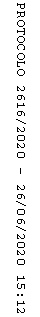 